INOX R 25/14/3 NCDruh:ElektrodaNormy:Normy:Normy:Normy:NormaČísloOznačeníAWSA 5.4E 309 MoL 16DIN8556E 23 13 2 LR 26EN1600E 23 12 2 LR 12ISO3581E 23.13.2 LR 26JUSC.H3.017E 23 13 2 LR 23Certifikace/klasifikace:Certifikace/klasifikace:Certifikace/klasifikace:BVCRDnVUDTPoloha svařování: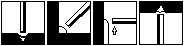 Fyzikální hodnoty:Obal/náplňrutilovýTeplota sušení300 °C/2hSvařovací proud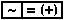 Použití pro:ŽáropevnéVysokolegovanéTypické chemické složení v %:C< 0.04Si0.80Mn0.60Cr23.0Ni13.0Mo3.00